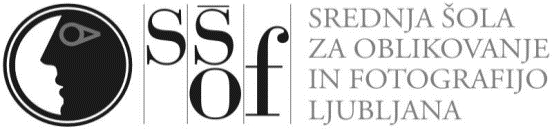 Gosposka ulica 18, 1000 LjubljanaLjubljana, oktober 2023VABILO NA PREDSTAVITEV PROGRAMOV in SMERI SŠOFSpoštovani,obveščamo vas, da bomo v sredo, 6. decembra, ob 17. uri na Srednji šoli za oblikovanje in fotografijo Ljubljana izvedli promocijski dogodek – predstavitev izobraževalnih programov in smeri. Dogodek bo potekal na daljavo, e-povezava bo objavljena na spletnih straneh šole. Na SŠOF se dijaki izobražujejo v izobraževalnih programih:fotografski tehnik/tehnica,umetniška gimnazija – likovna smertehnik oblikovanja – grafično in modno oblikovanje ter oblikovanje uporabnih predmetov. Prosimo vas, da tako zainteresirane dijake kot likovne pedagoge ter šolsko svetovalno službo seznanite s promocijskim dogodkom.Izobraževalne programe SŠOF bomo predstavili tudi 10. januarja 2024, ko načrtujemo podoben e-dogodek. S spoštovanjemPeter Peterka, pomočnik ravnateljice na SŠOF